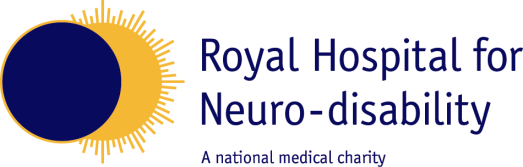 Tel: 020 8780 4500Fax: 020 8780 4511Date:Summary of decision regarding Future Feeding PlanningMany thanks for considering this information,Dr responsible for care:  ………………………… (Sign)  …………………………….(Name)  Dietitian: 		 ………………………………(Sign) …………….……………….(Name) Speech Therapist:	 ……………………………....(Sign) ……………………………. (Name)  Psychologist: 	……………………………….(Sign) ……………………………..(Name)Power of Attorney for Health and Welfare Representative:……………………………………………(Sign)    ……………………………………………(Name  Name:Date of birth:Date of birth:Diagnosis:NHS No:NHS No:Relevant ADRT in place:LPA for Health in place:LPA for Health in place:YES/NOYES/NO           If yes state who:YES/NO           If yes state who:Patient’s family/NOK/other relevant parties aware of decision? YES/NOIf no, why: YES/NOIf no, why:Decision:Decision:Date of decision:To not have a feeding tube and to eat and drink at risk.ORTo have a feeding tube and be made nil by mouth when swallow becomes unsafe.ORTo have both a feeding tube and continue with some oral intake for quality of life under guidance of a Speech and Language Therapist.  This may be safe or unsafe.Note: this decision should be reviewed annually or more frequently if clinically indicated (e.g. decreased swallow safety, decreased ability to meet nutrition/hydration needs orally).To not have a feeding tube and to eat and drink at risk.ORTo have a feeding tube and be made nil by mouth when swallow becomes unsafe.ORTo have both a feeding tube and continue with some oral intake for quality of life under guidance of a Speech and Language Therapist.  This may be safe or unsafe.Note: this decision should be reviewed annually or more frequently if clinically indicated (e.g. decreased swallow safety, decreased ability to meet nutrition/hydration needs orally).Summary (e.g. how and why the above decision was formulated):Summary (e.g. how and why the above decision was formulated):Summary (e.g. how and why the above decision was formulated):